                                MARCH UPDATE2022ANZAC DAN Details we will line at William St and Elizabeth we should step around 11am after the march meet at the Jade Buddha if you don’t march please feel fere to attend the Jade Buddha Function Entry fee $29.00 Include sandwiches and CanapesHI SamboGreat to see you yesterday. Following on from our chat about discount drinks. Below is list of Discounted Drinks Prices. This discount will be until 4pm.$5 XXXX Gold$5 Hahn Super Dry$5 Boags Light$5 House Wines$8 Basic Spirits$3.50 Post mix (soft drink)Have a wonderful day,

Abby Hibble
Dave (Spike) Milligan he has sent us some 8mm film which I have converted to a USB stick we will watch it ANZAC DAY and then on our website as wellAssociation day at 35Sqn Amberley with covid restriction easing we may be able to visit 35Sqn this year more details later. The only drawback we must do a work safe at the gate Trevor Benneworth is setting up a system where we can do it online before we arrive at the main gate, I will forward details as soon as I get them TOWNSVILLE 35Sqn served in T Ville longer than anywhere else We will be presenting The Museum at Townsville a set of Model Aircraft the same as I presented to 35sqn at Amberley I will be attending to present if any one wish to attend I can check hotel and bus costSUGGY’S Men revised edition Don Pollock is busy doing the revise edition it should be ready in MayWe need you to support the cost of printing the book donate $50.00 or any amount you can to offset the costs of printing if you donate $50.00 you will receive the receive the edition35Sqn HistoryI have put a lot of stories Photo’s unit history sheets and P.O.R on it so your details of your service in Vietnam will be preserved35Sqn Wallaby AirlinesNow they are real Wallaby they should put the welcome aboard sign on the bulkhead to welcome everyone on a Wallaby Flight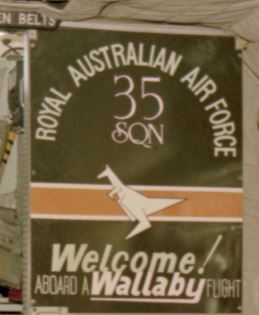      VALE GEORGE ARTHUR HARRISONHi Dawn George and I got on well and was a part of us, during the Caribou era.   A great person and friend to us all. You will miss him as we all will.   AUSSIERIP George and our condolences Dawn Ron WorkmanSambo,George was one of our assistant loadies and I think Dawn hit the nail with her comment about him being a lovable rogue.  A couple of memories: as I recall it was George’s shotgun that blew a hole in the side of our Caribou in early 1965 at Nha Trang - there was a bit of a mix up with Geoff Lumsden having loaded a round but not knowing how to eject it - George showed him how by pulling the trigger ( but not knowing it had been loaded); one day out with me he forgot that it was his role to secure the load while I dealt with the passengers - on take-off a very heavy pallet tracked backwards but restrained by the knees of very frightened passengers.  I ran across him at a few get together and shared some tall stories; at one stage he was running a servo near Cunningham Gap.
AussieHi guys. Just to let you know my husband George Arthur Harrison A221083 passed away suddenly here in Hervey Bay in January this year a few days after his birthday.  There would be someone I’m Rtfv and35 sqn who knew of him.   A very lovable rogue who will be missed but not forgotten.    Dawn 